Nome: Giacomo 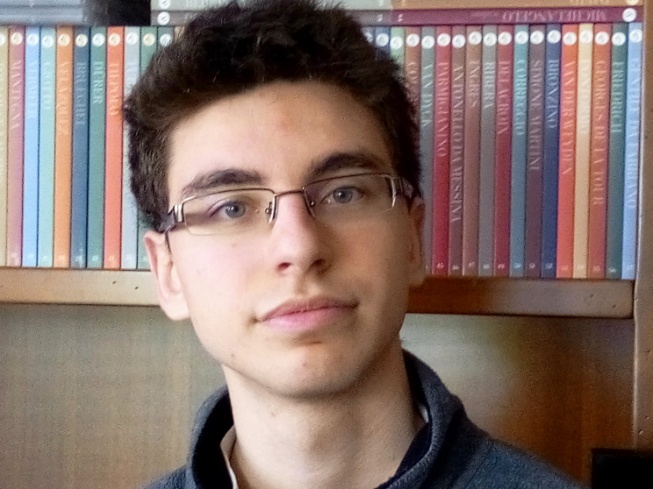 Cognome:VagnoniIndirizzo: Via dei Rangoni 32/G, CAP 00148, Roma, ItaliaE-mail: gianky.96@gmail.comSesso: MData di nascita: 22/11/1996Nazionalità: italianaOccupazione desiderata: Attività di traduzione relativa ad Internet, siti web e prodotti multimediali.Istruzione e formazione: (febbraio 2017 -aprile 2017)  Attestato di raggiunta professionalità nella Traduzione per il Web per la combinazione linguistica Inglese>Italiano conseguito presso la Scuola Superiore Interpreti e Traduttori di Pescara con punteggio di 30/30;(ottobre 2016 –febbraio 2017)  Diploma di Traduttore per la combinazione linguistica Inglese>Italiano conseguito presso la Scuola Superiore Interpreti e Traduttori di Pescara con punteggio di 110/110 e lode;(settembre 2010-luglio 2015)  Diploma di scuola secondaria di secondo grado conseguito presso l’Istituto Liceo Linguistico Statale “Eugenio Montale” di Roma con punteggio di 95/100. Lingue straniere trattate: inglese, francese, spagnolo.Competenze linguistiche: Lingua madre: ItalianoInglese: Livello C1 del Quadro Comune Europeo di Riferimento delle LingueFrancese: Livello B2 del Quadro Comune Europeo di Riferimento delle LingueSpagnolo: Livello B2 del Quadro Comune Europeo di Riferimento delle LingueCompetenze particolari ed ulteriori informazioniOttima capacità e padronanza nella gestione di personal computer ( con sistema operativo Windows) e conoscenza piuttosto approfondita di diversi programmi e funzionalità (browser, organizzazione dei file,aggiornamenti e manutenzione del PC, impostazioni di sistema, ecc.); buona conoscenza di Microsoft Office Word, Power Point e Adobe Acrobat Reader, discreta conoscenza di Excel.Possiedo competenze specifiche relative al linguaggio di Internet e di contenuti multimediali, in particolare piattaforme di condivisione video quali Youtube , forum online e siti web d’informazione riguardanti tecnologia e software per PC. Particolare abilità e conoscenza dell’universo videoludico, delle sue caratteristiche e del suo linguaggio, a cui mi dedico , per passione ed interesse personale, da circa 8 anni in maniera sia passiva (effettuando ricerche ed informandomi su fonti e canali specializzati) che attiva (possiedo una console per videogiochi Microsoft Xbox ed usufruisco di servizi online quali Xbox Live). Tutti gli approfondimenti sopracitati avvengono in lingua italiana ed in lingua inglese.Lunga esperienza nello studio della lingua inglese: a partire dalla scuola dell’infanzia fino al liceo, sempre con la presenza di un’insegnante madrelingua.Moderate competenze comunicative acquisite tramite attività di traduzione,permanenza su forum online e utilizzo di chat di gruppo;Dispongo attualmente di molto tempo libero, di conseguenza ho pochi problemi riguardanti le mie capacità organizzative;Generale propensione al lavoro autonomo ed alla rielaborazione personale rispetto alla partecipazione ad attività di gruppo;“Sogno nel cassetto”: partecipare all’adattamento in italiano di un videogioco o di un software in lingua inglese.“Autorizzo il trattamento dei miei dati personali, ai sensi del D.lgs. 196 del 30 giugno 2003”